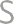 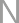 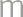 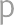 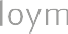 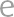 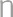 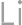 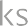 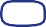 Passport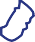 to Employmentfor Young People withSpecial Educational Needs & Disabilities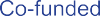 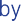 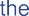 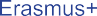 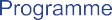 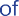 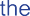 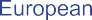 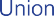 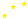 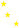 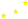 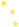 This portfolio contains information about me and my skills and competencies.Name Age Phone Email AddressPictures of meWho I amKey strengthsWhat is important to meWhat I want to do in the futureMy referees and their contact informationVideo about meQualificationsEducation and training coursesStart date andend dateTraining programme or training course nameSchool, college or training companyCertificates  and diplomasDates of EmploymentCompany name	Description of  my tasks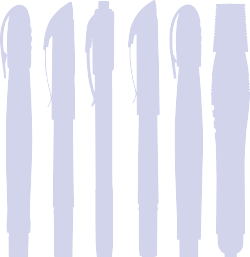 Further information about my workVideoPictures of my workThings I have doneHint: You can include things you have done at school, at work or a work placement, during your on-the-job training or in your home or  community.Tasks I can do well at workTasks I especially enjoy doing at workMy experience of working with othersPractical skillsLanguagesEquipment, tools and technology I can use, and my computer skillsVideoPictures of things I can do wellMy interestsMy experience of working with othersIn my free-time I like toVideoPictures of my interestsI need support in the following tasks in the workplaceI would like my additional support needs to be taken into account in the following way in the workplaceThis guide was produced by the SENEL partners who would like to thank all the young people and their employers who so generously shared their stories with us.The Partnership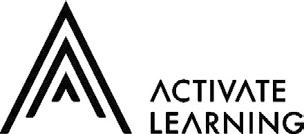 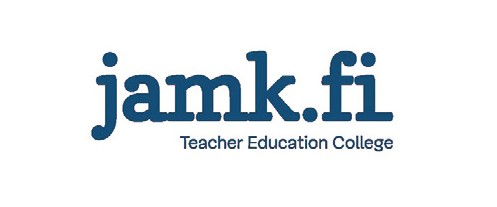 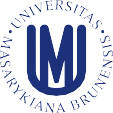 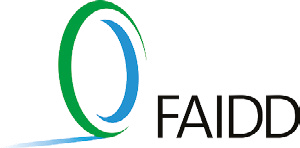 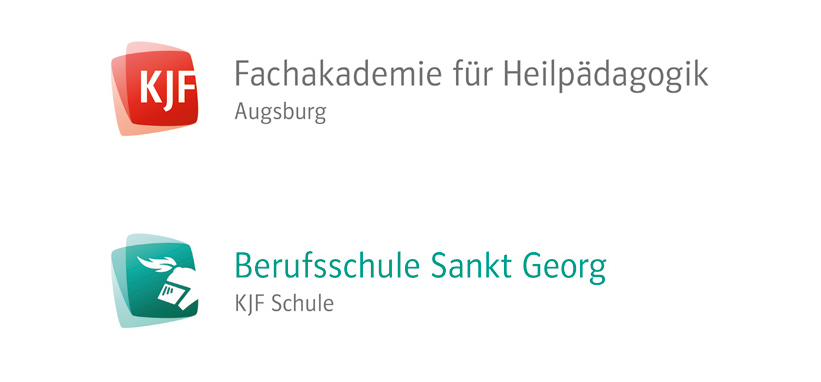 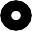 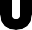 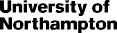 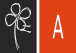 DisclaimerThe European Commission support for the production of this publication does not constitute an endorsement of the contents which reflects the views only of the authors, and the Commission cannot be held responsible for any use which may be made of the information contained therein.